The Commonwealth of MassachusettsExecutive Office of Health and Human ServicesDepartment of Public Health250 Washington Street, Boston, MA 02108-4619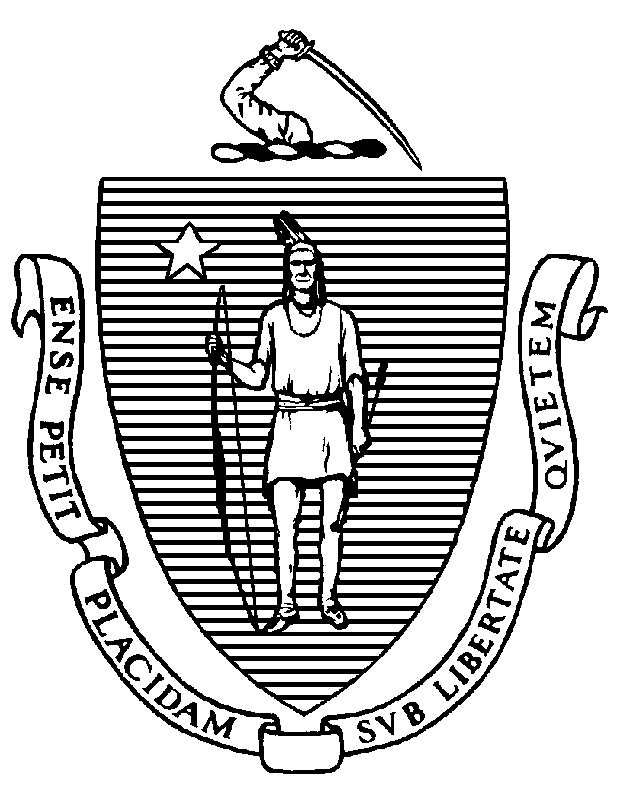 IMPORTANT CHANGES TO THE MCSR RENEWAL PROCESSDear Nurse:Section 9 of chapter 260 of the acts of 2020 requires the Department of Public Health’s (DPH) Drug Control Program (DCP) to synchronize the term and expiration date of your Massachusetts Controlled Substance Registration (MCSR) with your Board issued Nursing License.  For advanced practice nurses this means the next time you renew your MCSR, it will now have a term of 2 years instead of 1 year and will be synchronized with your Nursing License.To implement this requirement, the next time you renew your MCSR it will have a term of at least 2 years and expire on the same day as your Nursing license. As set forth in the Executive Office of Administration and Finance’s rate regulation, 801 CMR 4.02, the fee for MCSR registration and renewal is $150 annually.  Therefore, the cost of a two-year MCSR will be $300.We are pleased to announce one stop shopping! You will now renew your MCSR on-line through the same portal and at the same time as your underlying Board of Nursing License.  You will be receiving registration instructions and a link to the DPH eLicensing system via email.  